Handout Four: Capital Statement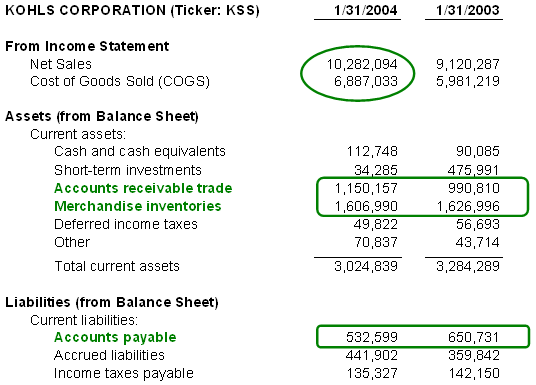 investopedia.com